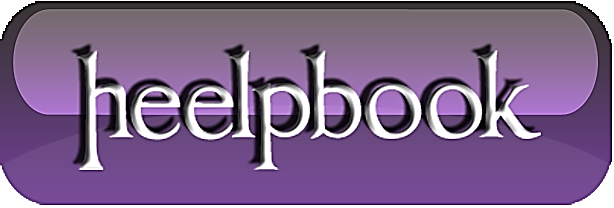 SQL Server – Difference Between Index Rebuild and Index Reorganize Explained with T-SQL ScriptIndex Rebuild : This process drops the existing Index and recreates the index.USE AdventureWorks;    
GO    
ALTER INDEX ALL ON Production.Product REBUILD    
GO
Index Reorganize : This process physically reorganizes the leaf nodes of the index. USE AdventureWorks;  
GO
ALTER INDEX ALL ON Production.Product REORGANIZE    
GO
Recommendation: Index should be rebuild when index fragmentation is greater than 40%. Index should be reorganized when index fragmentation is between 10% to 40%. Index rebuilding process uses more CPU and it locks the database resources. SQL Server Developer version and Enterprise version has option ONLINE, which can be turned on when Index is rebuilt. ONLINE option will keep index available during the rebuilding.